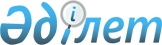 О районном бюджете на 2021-2023 годы
					
			С истёкшим сроком
			
			
		
					Решение Мактааральского районного маслихата Туркестанской области от 23 декабря 2020 года № 75-455-VI. Зарегистрировано Департаментом юстиции Туркестанской области 30 декабря 2020 года № 5986. Прекращено действие в связи с истечением срока
      Примечание ИЗПИ!
      Настоящее решение вводится в действие с 01.01.2021.
      В соответствии с пунктом 2 статьи 9, пунктом 2 статьи 75 Бюджетного кодекса Республики Казахстан от 4 декабря 2008 года, подпунктом 1) пункта 1 статьи 6 Закона Республики Казахстан от 23 января 2001 года "О местном государственном управлении и самоуправлении в Республике Казахстан" и решением Туркестанского областного маслихата от 11 декабря 2020 года № 54/557-VI "Об областном бюджете на 2021-2023 годы", зарегистрировано в Реестре государственной регистрации нормативных правовых актов за № 5953, Мактааральский районный маслихат РЕШИЛ:
      1. Утвердить районный бюджет Мактааральского района на 2021-2023 годы согласно приложениям 1, 2 и 3 соответственно, в том числе на 2021 год в следующих объемах:
      1) доходы – 26 611 261 тысяч тенге, в том числе:
      налоговые поступления – 1 575 074 тысяч тенге; 
      неналоговые поступления – 8 798 тысяч тенге;
      поступления от продажи основного капитала – 58 223 тысяч тенге; поступления трансфертов – 24 969 166 тысяч тенге;
      2) затраты – 26 615 644 тысяч тенге;
      3) чистое бюджетное кредитование – 241 989 тысяч тенге, в том числе: бюджетные кредиты – 350 040 тысяч тенге;
      погашение бюджетных кредитов – 108 051 тысяч тенге;
      4) сальдо по операциям с финансовыми активами – 0, в том числе: приобретение финансовых активов – 0;
      поступления от продажи финансовых активов государства – 0;
      5) дефицит (профицит) бюджета – - 246 372 тысяч тенге;
      6) финансирование дефицита (использование профицита) бюджета – 246 372 тысяч тенге, в том числе:
      поступление займов – 350 040 тысяч тенге; 
      погашение займов – 108 051 тысяч тенге;
      используемые остатки бюджетных средств – 4 383 тысяч тенге.
      Сноска. Пункт 1 - в редакции решения Мактааральского районного маслихата Туркестанской области от 19.11.2021 № 14-76-VII (вводится в действие с 01.01.2021).


      2. Установить на 2021 год норматив распределения общей суммы поступления корпоративный подоходный налог с юридических лиц, за исключением поступлений от субъектов крупного предпринимательства и организаций нефтяного сектора 50 процентов, индивидуального подоходного налога с доходов, облагаемых у источника выплаты 50 процентов, по индивидуальному подоходному налогу с доходов иностранных граждан, не облагаемых у источника выплаты 50 процентов и социального налога в размере 50 процентов в областной бюджет.
      3. Предусмотреть на 2021 год размер субвенций, передаваемых из областного бюджета в бюджет района в сумме 18 616 896 тысяч тенге.
      4. Предусмотреть на 2021 год размеры субвенций, передаваемых из районного бюджета в бюджеты поселков, сельских округов в общей сумме 228 754 тысяч тенге, в том числе:
      Сельский округ Достык 26 836 тысяч теңге
      Поселок Мырзакент 9 716 тысяч теңге
      Сельский округ Енбекши 21 059 тысяч теңге
      Сельский округ Жана жол 21 841 тысяч теңге
      Сельский округ Ииржар 24 488 тысяч теңге
      Сельский округ Ж.Нурлыбаев 23 787 тысяч теңге
      Поселок Атакент 10 917 тысяч теңге
      Сельский округ Бирлик 20 648 тысяч теңге
      Сельский округ А.Калыбеков 22 920 тысяч теңге
      Сельский округ Жамбыл 23 999 тысяч теңге
      Сельский округ Мактарал 22 543 тысяч теңге
      5. Утвердить резерв акимата района на 2021 год в сумме 34 684 тысяч тенге.
      6. Утвердить перечень бюджетных программ развития районного бюджета на 2021 год с разделением на бюджетные программы, направленные на реализацию бюджетных инвестиционных проектов (программ), согласно приложению 4.
      7. Установить на 2021 год повышенные на двадцать пять процентов должностные оклады и тарифные ставки специалистам в области социального обеспечения, культуры являющимся гражданскими служащими и работающим в сельской местности в организациях, финансируемых из районного бюджета, по сравнению с окладами и ставками гражданских служащих, занимающихся этими видами деятельности в городских условиях.
      8. Государственному учреждению "Аппарат Мактааральского районного маслихата" в порядке, установленном законодательством Республики Казахстан, обеспечить:
      1) государственную регистрацию настоящего решения в Республиканском государственном учреждении "Департамент юстиции Туркестанской области Министерства юстиции Республики Казахстан";
      2) размещение настоящего решения на интернет-ресурсе Мактааральского районного маслихата после его официального опубликования.
      9. Настоящее решение вводится в действие с 1 января 2021 года. Районный бюджет на 2021 год
      Сноска. Приложение 1 - в редакции решения Мактааральского районного маслихата Туркестанской области от 19.11.2021 № 14-76-VII (вводится в действие с 01.01.2021). Районный бюджет на 2022 год Районный бюджет на 2023 год Перечень бюджетных программ развития на 2021 год, направленных на реализацию бюджетных инвестиционных проектов (программ)
					© 2012. РГП на ПХВ «Институт законодательства и правовой информации Республики Казахстан» Министерства юстиции Республики Казахстан
				
      Председатель сессии Мактааральского

      районного маслихата

Б. Шампиев

      Секретарь маслихата

      Мактааральского района

К. Сарсекбаев
Приложение 1 к решению
Мактааральского районного
маслихата от 23 декабря
2020 года № 75-455-VI
Категория
Категория
Наименование
Сумма, тысяч тенге
Класс
Класс
Сумма, тысяч тенге
Подкласс
Подкласс
Сумма, тысяч тенге
Специфика
Специфика
1
1
1
1
2
3
1.Доходы
26 611 261
1
Налоговые поступления
1 575 074
01
Подоходный налог
697 748
1
Корпоративный подоходный налог
34 487
2
Индивидуальный подоходный налог
663 261
03
Социальный налог
749 453
1
Социальный налог
749 453
04
Hалоги на собственность
93 992
1
Hалоги на имущество
93 992
05
Внутренние налоги на товары, работы и услуги
18 911
2
Акцизы
6 640
3
Поступления за использование природных и других ресурсов
4 026
4
Сборы за ведение предпринимательской и профессиональной деятельности
8 245
07
Прочие налоги
470
1
Прочие налоги
470
08
Обязательные платежи, взимаемые за совершение юридически значимых действий и (или) выдачу документов уполномоченными на то государственными органами или должностными лицами
14 500
1
Государственная пошлина
14 500
2
Неналоговые поступления
8 798
01
Доходы от государственной собственности
8 798
1
Поступления части чистого дохода государственных предприятий
1 590
5
Доходы от аренды имущества, находящегося в государственной собственности
7 208
3
Поступления от продажи основного капитала
58 223
01
Продажа государственного имущества, закрепленного за государственными учреждениями
16 235
1
Продажа государственного имущества, закрепленного за государственными учреждениями
16 235
03
Продажа земли и нематериальных активов
41 988
1
Продажа земли
41 988
4
Поступления трансфертов 
24 969 166
02
Трансферты из вышестоящих органов государственного управления
24 969 166
2
Трансферты из областного бюджета
24 969 166
03
Трансферты в областные бюджеты, бюджеты города республиканского значения, столицы
0
1
Взаимоотношения областного бюджета, бюджетов города республиканского значения, столицы с другими областными бюджетами, бюджетами города республиканского значения, столицы
0
Функциональная группа
Функциональная группа
Функциональная группа
Функциональная группа
Функциональная группа
Сумма, тысяч тенге
Функциональная подгруппа Наименование
Функциональная подгруппа Наименование
Функциональная подгруппа Наименование
Функциональная подгруппа Наименование
Сумма, тысяч тенге
Администратор бюджетных программ
Администратор бюджетных программ
Администратор бюджетных программ
Сумма, тысяч тенге
Программа
Программа
Сумма, тысяч тенге
1
1
1
1
2
3
2.Затраты
26 615 644
01
Государственные услуги общего характера
828 050
1
Представительные, исполнительные и другие органы, выполняющие общие функции государственного управления
411 022
112
Аппарат маслихата района (города областного значения)
35 217
001
Услуги по обеспечению деятельности маслихата района (города областного значения)
34 417
003
Капитальные расходы государственного органа
800
122
Аппарат акима района (города областного значения)
375 805
001
Услуги по обеспечению деятельности акима района (города областного значения)
174 955
003
Капитальные расходы государственного органа
200 850
2
Финансовая деятельность
16 390
459
Отдел экономики и финансов района (города областного значения)
2 427
003
Проведение оценки имущества в целях налогообложения
2 427
489
Отдел государственных активов и закупок района (города областного значения)
13 963
001
Услуги по реализации государственной политики в области управления государственных активов и закупок на местном уровне
11 873
003
Капитальные расходы государственного органа
1 970
004
Проведение оценки имущества в целях налогообложения
120
9
Прочие государственные услуги общего характера
400 638
454
Отдел предпринимательства и сельского хозяйства района (города областного значения)
5 872
001
Услуги по реализации государственной политики на местном уровне в области развития предпринимательства и сельского хозяйства
5 872
459
Отдел экономики и финансов района (города областного значения)
234 248
001
Услуги по реализации государственной политики в области формирования и развития экономической политики, государственного планирования, исполнения бюджета и управления коммунальной собственностью района (города областного значения)
36 375
113
Целевые текущие трансферты из местных бюджетов
197 873
492
Отдел жилищно-коммунального хозяйства, пассажирского транспорта, автомобильных дорог и жилищной инспекции района (города областного значения)
110 518
001
Услуги по реализации государственной политики на местном уровне в области жилищно-коммунального хозяйства, пассажирского транспорта, автомобильных дорог и жилищной инспекции
47 152
013
Капитальные расходы государственного органа
580
067
Капитальные расходы подведомственных государственных учреждений и организаций
12 031
113
Целевые текущие трансферты нижестоящим бюджетам
50 755
466
Отдел архитектуры, градостроительства и строительства района (города областного значения)
50 000
040
Развитие объектов государственных органов
50 000
02
Оборона
27 635
1
Военные нужды
27 635
122
Аппарат акима района (города областного значения)
27 635
005
Мероприятия в рамках исполнения всеобщей воинской обязанности
27 635
03
Общественный порядок, безопасность, правовая, судебная, уголовно-исполнительная деятельность
11 104
492
Отдел жилищно-коммунального хозяйства, пассажирского транспорта, автомобильных дорог и жилищной инспекции района (города областного значения)
11 104
021
Обеспечение безопасности дорожного движения в населенных пунктах
11 104
06
Социальная помощь и социальное обеспечение
4 841 479
1
Социальное обеспечение
1 598 218
451
Отдел занятости и социальных программ района (города областного значения)
1 598 218
005
Государственная адресная социальная помощь
1 598 218
2
Социальная помощь
3 124 924
451
Отдел занятости и социальных программ района (города областного значения)
3 124 924
002
Программа занятости
1 986 774
004
Оказание социальной помощи на приобретение топлива специалистам здравоохранения, образования, социального обеспечения, культуры, спорта и ветеринарии в сельской местности в соответствии с законодательством Республики Казахстан
35 598
007
Социальная помощь отдельным категориям нуждающихся граждан по решениям местных представительных органов
107 479
010
Материальное обеспечение детей-инвалидов, воспитывающихся и обучающихся на дому
3 257
014
Оказание социальной помощи нуждающимся гражданам на дому
237 927
015
Территориальные центры социального обслуживания пенсионеров и инвалидов
167 267
017
Обеспечение нуждающихся инвалидов обязательными гигиеническими средствами и предоставление услуг специалистами жестового языка, индивидуальными помощниками в соответствии с индивидуальной программой реабилитации инвалида
437 577
023
Обеспечение деятельности центров занятости населения
149 045
9
Прочие услуги в области социальной помощи и социального обеспечения
118 337
451
Отдел занятости и социальных программ района (города областного значения)
118 337
001
Услуги по реализации государственной политики на местном уровне в области обеспечения занятости и реализации социальных программ для населения
81 746
011
Оплата услуг по зачислению, выплате и доставке пособий и других социальных выплат
12 877
021
Капитальные расходы государственного органа
2 444
050
Обеспечение прав и улучшение качества жизни инвалидов в Республике Казахстан
14 200
067
Капитальные расходы подведомственных государственных учреждений и организаций
7 070
07
Жилищно-коммунальное хозяйство
1 830 202
1
Жилищное хозяйство
163 440
466
Отдел архитектуры, градостроительства и строительства района (города областного значения)
32 820
003
Проектирование и (или) строительство, реконструкция жилья коммунального жилищного фонда
32 820
492
Отдел жилищно-коммунального хозяйства, пассажирского транспорта, автомобильных дорог и жилищной инспекции района (города областного значения)
130 620
033
Проектирование, развитие и (или) обустройство инженерно-коммуникационной инфраструктуры
130 620
2
Коммунальное хозяйство
1 027 743
492
Отдел жилищно-коммунального хозяйства, пассажирского транспорта, автомобильных дорог и жилищной инспекции района (города областного значения)
1 027 743
012
Функционирование системы водоснабжения и водоотведения
94 682
027
Организация эксплуатации сетей газификации, находящихся в коммунальной собственности районов (городов областного значения)
9 708
029
Развитие системы водоснабжения и водоотведения
923 353
3
Благоустройство населенных пунктов
639 019
492
Отдел жилищно-коммунального хозяйства, пассажирского транспорта, автомобильных дорог и жилищной инспекции района (города областного значения)
639 019
015
Освещение улиц в населенных пунктах
109 141
016
Обеспечение санитарии населенных пунктов
1 350
017
Содержание мест захоронений и захоронение безродных
250
018
Благоустройство и озеленение населенных пунктов
528 278
08
Культура, спорт, туризм и информационное пространство
908 040
1
Деятельность в области культуры
202 373
457
Отдел культуры, развития языков, физической культуры и спорта района (города областного значения)
202 373
003
Поддержка культурно-досуговой работы
202 373
2
Спорт
236 103
457
Отдел культуры, развития языков, физической культуры и спорта района (города областного значения)
236 103
008
Развитие массового спорта и национальных видов спорта
225 003
009
Проведение спортивных соревнований на районном (города областного значения) уровне
2 100
010
Подготовка и участие членов сборных команд района (города областного значения) по различным видам спорта на областных спортивных соревнованиях
9 000
466
Отдел архитектуры, градостроительства и строительства района (города областного значения)
0
008
Развитие объектов спорта
0
3
Информационное пространство
134 755
456
Отдел внутренней политики района (города областного значения
28 986
002
Услуги по проведению государственной информационной политики 
28 986
457
Отдел культуры, развития языков, физической культуры и спорта района (города областного значения)
105 769
006
Функционирование районных (городских) библиотек
94 863
007
Развитие государственного языка и других языков народа Казахстана
10 906
9
Прочие услуги по организации культуры, спорта, туризма и информационного пространства
334 809
456
Отдел внутренней политики района (города областного значения)
63 936
001
Услуги по реализации государственной политики на местном уровне в области информации, укрепления государственности и формирования социального оптимизма граждан
25 516
003
Реализация мероприятий в сфере молодежной политики
38 420
457
Отдел культуры, развития языков, физической культуры и спорта района (города областного значения)
270 873
001
Услуги по реализации государственной политики на местном уровне в области культуры, развития языков, физической культуры и спорта
21 540
014
Капитальные расходы государственного органа
0
032
Капитальные расходы подведомственных государственных учреждений и организаций
249 333
09
Топливно-энергетический комплекс и недропользование
622 988
9
Прочие услуги в области топливно-энергетического комплекса и недропользования
622 988
492
Отдел жилищно-коммунального хозяйства, пассажирского транспорта, автомобильных дорог и жилищной инспекции района (города областного значения)
622 988
036
Развитие газотранспортной системы
622 988
10
Сельское, водное, лесное, рыбное хозяйство, особо охраняемые природные территории, охрана окружающей среды и животного мира, земельные отношения
192 996
1
Сельское хозяйство
17 902
462
Отдел сельского хозяйства района (города областного значения)
17 902
001
Услуги по реализации государственной политики на местном уровне в сфере сельского хозяйства
17 902
006
Капитальные расходы государственного органа 
0
6
Земельные отношения
31 869
463
Отдел земельных отношений района (города областного значения)
31 869
001
Услуги по реализации государственной политики в области регулирования земельных отношений на территории района (города областного значения)
20 000
003
Земельно-хозяйственное устройство населенных пунктов
9 869
004
Организация работ по зонированию земель
2 000
9
Прочие услуги в области сельского, водного, лесного, рыбного хозяйства, охраны окружающей среды и земельных отношений
143 225
459
Отдел экономики и финансов района (города областного значения)
143 225
099
Реализация мер по оказанию социальной поддержки специалистов
143 225
11
Промышленность, архитектурная, градостроительная и строительная деятельность
49 848
2
Архитектурная, градостроительная и строительная деятельность
49 848
466
Отдел архитектуры, градостроительства и строительства района (города областного значения)
49 848
001
Услуги по реализации государственной политики в области строительства, улучшения архитектурного облика городов, районов и населенных пунктов области и обеспечению рационального и эффективного градостроительного освоения территории района (города областного значения)
43 192
013
Разработка схем градостроительного развития территории района, генеральных планов городов районного (областного) значения, поселков и иных сельских населенных пунктов
6 556
015
Капитальные расходы государственного органа
100
12
Транспорт и коммуникации
446 353
1
Автомобильный транспорт
433 433
492
Отдел жилищно-коммунального хозяйства, пассажирского транспорта, автомобильных дорог и жилищной инспекции района (города областного значения)
433 433
023
Обеспечение функционирования автомобильных дорог
17 080
025
Реализация приоритетных проектов транспортной инфраструктуры
0
045
Капитальный и средний ремонт автомобильных дорог районного значения и улиц населенных пунктов
416 353
 9
Прочие услуги в сфере транспорта и коммуникаций
12 920
492
Отдел жилищно-коммунального хозяйства, пассажирского транспорта, автомобильных дорог и жилищной инспекции района (города областного значения)
12 920
037
Субсидирование пассажирских перевозок по социально значимым городским (сельским), пригородным и внутрирайонным сообщениям
12 920
13
Прочие
798 856
3
Поддержка предпринимательской деятельности и защита конкуренции
25 778
469
Отдел предпринимательства района (города областного значения)
25 778
001
Услуги по реализации государственной политики на местном уровне в области развития предпринимательства
24 498
003
Поддержка предпринимательской деятельности
0
004
Капитальные расходы государственного органа
1 280
9
Прочие
773 078
459
Отдел экономики и финансов района (города областного значения)
49 758
012
Резерв местного исполнительного органа района (города областного значения) 
49 758
492
Отдел жилищно-коммунального хозяйства, пассажирского транспорта, автомобильных дорог и жилищной инспекции района (города областного значения)
723 320
077
Реализация мероприятий по социальной и инженерной инфраструктуре в сельских населенных пунктах в рамках проекта "Ауыл-Ел бесігі"
723 320
14
Обслуживание долга
173
1
Обслуживание долга
173
459
Отдел экономики и финансов района (города областного значения)
173
021
Обслуживание долга местных исполнительных органов по выплате вознаграждений и иных платежей по займам из областного бюджета
173
15
Трансферты
16 057 920
1
Трансферты
16 057 920
459
Отдел экономики и финансов района (города областного значения)
16 057 920
006
Возврат неиспользованных (недоиспользованных) целевых трансфертов
67 214
024
Целевые текущие трансферты из нижестоящего бюджета на компенсацию потерь вышестоящего бюджета в связи с изменением законодательства
15 761 952
038
Субвенции
228 754
3. Чистое бюджетное кредитование
241 989
Функциональная группа
Функциональная группа
Функциональная группа
Функциональная группа
Функциональная группа
Сумма, тысяч тенге
Функциональная подгруппа Наименование
Функциональная подгруппа Наименование
Функциональная подгруппа Наименование
Функциональная подгруппа Наименование
Сумма, тысяч тенге
Администратор бюджетных программ
Администратор бюджетных программ
Администратор бюджетных программ
Сумма, тысяч тенге
Программа
Программа
Сумма, тысяч тенге
1
1
1
1
2
3
Бюджетные кредиты
350 040
10
Сельское, водное, лесное, рыбное хозяйство, особо охраняемые природные территории, охрана окружающей среды и животного мира, земельные отношения
350 040
01
Сельское хозяйство
350 040
459
Отдел экономики и финансов района (города областного значения)
350 040
018
Бюджетные кредиты для реализации мер социальной поддержки специалистов
350 040
Категория
Категория
Наименование
Сумма, тысяч тенге
Класс
Класс
Сумма, тысяч тенге
Подкласс
Подкласс
Сумма, тысяч тенге
1
1
1
1
2
3
Погашение бюджетных кредитов
108 051
5
Погашение бюджетных кредитов
108 051
01
Погашение бюджетных кредитов
108 051
1
1
Погашение бюджетных кредитов, выданных из государственного бюджета
108 051
4. Сальдо по операциям с финансовыми активами
0
Приобретение финансовых активов
0
Поступления от продажи финансовых активов государства
0
5. Дефицит (профицит) бюджета
-246 372
6. Финансирование дефицита (использования профицита) бюджета
246 372
Категория
Категория
Наименование
Сумма, тысяч тенге
Класс
Класс
Сумма, тысяч тенге
Подкласс
Подкласс
Сумма, тысяч тенге
1
1
1
1
2
3
Поступление займов
350 040
7
Поступления займов
350 040
1
Внутренние государственные займы
350 040
2
2
Договоры займа
350 040
Функциональная группа
Функциональная группа
Функциональная группа
Функциональная группа
Функциональная группа
Сумма, тысяч тенге
Функциональная подгруппа Наименование
Функциональная подгруппа Наименование
Функциональная подгруппа Наименование
Функциональная подгруппа Наименование
Сумма, тысяч тенге
Администратор бюджетных программ
Администратор бюджетных программ
Администратор бюджетных программ
Сумма, тысяч тенге
Программа
Программа
Сумма, тысяч тенге
1
1
1
1
2
3
Погашение займов
108 051
16
Погашение займов
108 051
1
Погашение займов
108 051
459
Отдел экономики и финансов района (города областного значения)
108 051
005
Погашение долга местного исполнительного органа перед вышестоящим бюджетом
108 051
022
Возврат неиспользованных бюджетных кредитов, выданных из местного бюджета
0
Категория
Категория
Наименование
Сумма, тысяч тенге
Класс
Класс
Сумма, тысяч тенге
Подкласс
Подкласс
Сумма, тысяч тенге
1
1
1
1
2
3
Используемые остатки бюджетных средств
4 383
8
Используемые остатки бюджетных средств
4 383
01
Остатки бюджетных средств
4 383
1
1
Свободные остатки бюджетных средств
4 383Приложение 2 к решению
Мактааральского районного
маслихата от 23 декабря
2020 года № 75-455-VI
Категория
Категория
Категория
Категория
Наименование
Сумма, тысяч тенге
Класс
Класс
Сумма, тысяч тенге
Подкласс
Подкласс
Сумма, тысяч тенге
1
1
1
1
2
3
1. Доходы
19 852 661
1
Налоговые поступления
1 181 729
01
Подоходный налог
519 109
1
Корпоративный подоходный налог
37 856
2
Индивидуальный подоходный налог
481 253
03
Социальный налог
486 429
1
Социальный налог
486 429
04
Hалоги на собственность
117 774
1
Hалоги на имущество
94 791
5
Единый земельный налог
22 983
05
Внутренние налоги на товары, работы и услуги
42 606
2
Акцизы
9 459
3
Поступления за использование природных и других ресурсов
4 228
4
Сборы за ведение предпринимательской и профессиональной деятельности
28 919
5
Налог на игорный бизнес
0
07
Прочие налоги
476
1
Прочие налоги
476
08
Обязательные платежи, взимаемые за совершение юридически значимых действий и (или) выдачу документов уполномоченными на то государственными органами или должностными лицами
15 335
1
Государственная пошлина
15 335
2
Неналоговые поступления
9 230
01
Доходы от государственной собственности
9 230
1
Поступления части чистого дохода государственных предприятий
1 590
5
Доходы от аренды имущества, находящегося в государственной собственности
7 640
3
Поступления от продажи основного капитала
1 798
01
Продажа государственного имущества, закрепленного за государственными учреждениями
1 798
1
Продажа государственного имущества, закрепленного за государственными учреждениями
1 798
03
Продажа земли и нематериальных активов
0
1
Продажа земли
0
4
Поступления трансфертов 
18 659 904
02
Трансферты из вышестоящих органов государственного управления
18 659 904
2
Трансферты из областного бюджета
18 659 904
Функциональная группа
Функциональная группа
Функциональная группа
Функциональная группа
Функциональная группа
Сумма, тысяч тенге
Функциональная подгруппа Наименование
Функциональная подгруппа Наименование
Функциональная подгруппа Наименование
Функциональная подгруппа Наименование
Сумма, тысяч тенге
Администратор бюджетных программ
Администратор бюджетных программ
Администратор бюджетных программ
Сумма, тысяч тенге
Программа
Программа
Сумма, тысяч тенге
1
1
1
1
2
3
2. Затраты
19 852 661
01
Государственные услуги общего характера
596 901
1
Представительные, исполнительные и другие органы, выполняющие общие функции государственного управления
299 119
112
Аппарат маслихата района (города областного значения)
27 825
001
Услуги по обеспечению деятельности маслихата района (города областного значения)
27 023
003
Капитальные расходы государственного органа
802
122
Аппарат акима района (города областного значения)
271 293
001
Услуги по обеспечению деятельности акима района (города областного значения)
122 988
003
Капитальные расходы государственного органа
148 305
2
Финансовая деятельность
25 023
459
Отдел экономики и финансов района (города областного значения)
25 023
003
Проведение оценки имущества в целях налогообложения
25 023
5
Планирование и статистическая деятельность
20 046
459
Отдел экономики и финансов района (города областного значения)
20 046
061
Экспертиза и оценка документации по вопросам бюджетных инвестиций и государственно-частного партнерства, в том числе концессии
20 046
9
Прочие государственные услуги общего характера
252 713
458
Отдел жилищно-коммунального хозяйства, пассажирского транспорта и автомобильных дорог района (города областного значения)
66 143
001
Услуги по реализации государственной политики на местном уровне в области жилищно-коммунального хозяйства, пассажирского транспорта и автомобильных дорог
20 143
067
Капитальные расходы подведомственных государственных учреждений и организаций
46 000
459
Отдел экономики и финансов района (города областного значения)
186 570
001
Услуги по реализации государственной политики в области формирования и развития экономической политики, государственного планирования, исполнения бюджета и управления коммунальной собственностью района (города областного значения)
115 770
113
Целевые текущие трансферты из местных бюджетов
70 800
02
Оборона
78 050
1
Военные нужды
25 050
122
Аппарат акима района (города областного значения)
25 050
005
Мероприятия в рамках исполнения всеобщей воинской обязанности
25 050
2
Организация работы по чрезвычайным ситуациям
53 000
122
Аппарат акима района (города областного значения)
53 000
006
Предупреждение и ликвидация чрезвычайных ситуаций масштаба района (города областного значения)
53 000
03
Общественный порядок, безопасность, правовая, судебная, уголовно-исполнительная деятельность
27 767
9
Прочие услуги в области общественного порядка и безопасности
27 767
458
Отдел жилищно-коммунального хозяйства, пассажирского транспорта и автомобильных дорог района (города областного значения)
27 767
021
Обеспечение безопасности дорожного движения в населенных пунктах
27 767
06
Социальная помощь и социальное обеспечение
1 967 475
1
Социальное обеспечение
1 170 626
451
Отдел занятости и социальных программ района (города областного значения)
1 170 626
005
Государственная адресная социальная помощь
1 170 626
2
Социальная помощь
725 157
451
Отдел занятости и социальных программ района (города областного значения)
725 157
002
Программа занятости
53 125
004
Оказание социальной помощи на приобретение топлива специалистам здравоохранения, образования, социального обеспечения, культуры, спорта и ветеринарии в сельской местности в соответствии с законодательством Республики Казахстан
30 974
006
Оказание жилищной помощи
10 340
007
Социальная помощь отдельным категориям нуждающихся граждан по решениям местных представительных органов
98 037
010
Материальное обеспечение детей-инвалидов, воспитывающихся и обучающихся на дому
3 265
014
Оказание социальной помощи нуждающимся гражданам на дому
122 304
015
Территориальные центры социального обслуживания пенсионеров и инвалидов
93 103
017
Обеспечение нуждающихся инвалидов обязательными гигиеническими средствами и предоставление услуг специалистами жестового языка, индивидуальными помощниками в соответствии с индивидуальной программой реабилитации инвалида
220 641
023
Обеспечение деятельности центров занятости населения
93 369
9
Прочие услуги в области социальной помощи и социального обеспечения
71 692
451
Отдел занятости и социальных программ района (города областного значения)
71 692
001
Услуги по реализации государственной политики на местном уровне в области обеспечения занятости и реализации социальных программ для населения
54 640
011
Оплата услуг по зачислению, выплате и доставке пособий и других социальных выплат
2 819
021
Капитальные расходы государственного органа
0
050
Обеспечение прав и улучшение качества жизни инвалидов в Республике Казахстан
14 233
067
Капитальные расходы подведомственных государственных учреждений и организаций
0
07
Жилищно-коммунальное хозяйство
532 192
1
Жилищное хозяйство
10 023
466
Отдел архитектуры, градостроительства и строительства района (города областного значения)
10 023
003
Проектирование и (или) строительство, реконструкция жилья коммунального жилищного фонда
0
004
Проектирование, развитие и (или) обустройство инженерно-коммуникационной инфраструктуры
10 023
098
Приобретение жилья коммунального жилищного фонда
0
2
Коммунальное хозяйство
74 682
458
Отдел жилищно-коммунального хозяйства, пассажирского транспорта и автомобильных дорог района (города областного значения)
74 682
012
Функционирование системы водоснабжения и водоотведения
67 682
058
Развитие системы водоснабжения и водоотведения в сельских населенных пунктах
7 000
466
Отдел архитектуры, градостроительства и строительства района (города областного значения)
0
007
Развитие благоустройства городов и населенных пунктов
0
3
Благоустройство населенных пунктов
447 487
458
Отдел жилищно-коммунального хозяйства, пассажирского транспорта и автомобильных дорог района (города областного значения)
447 487
015
Освещение улиц в населенных пунктах
88 121
016
Обеспечение санитарии населенных пунктов
0
017
Содержание мест захоронений и захоронение безродных
0
018
Благоустройство и озеленение населенных пунктов
359 365
08
Культура, спорт, туризм и информационное пространство
784 801
1
Деятельность в области культуры
153 718
457
Отдел культуры, развития языков, физической культуры и спорта района (города областного значения)
153 718
003
Поддержка культурно-досуговой работы
153 718
466
Отдел архитектуры, градостроительства и строительства района (города областного значения)
0
011
Развитие объектов культуры
0
2
Спорт
204 009
457
Отдел культуры, развития языков, физической культуры и спорта района (города областного значения)
204 009
008
Развитие массового спорта и национальных видов спорта
200 000
009
Проведение спортивных соревнований на районном (города областного значения) уровне
4 009
3
Информационное пространство
117 710
456
Отдел внутренней политики района (города областного значения
25 058
002
Услуги по проведению государственной информационной политики 
25 058
457
Отдел культуры, развития языков, физической культуры и спорта района (города областного значения)
92 653
006
Функционирование районных (городских) библиотек
78 634
007
Развитие государственного языка и других языков народа Казахстана
14 018
9
Прочие услуги по организации культуры, спорта, туризма и информационного пространства
309 363
456
Отдел внутренней политики района (города областного значения)
53 390
001
Услуги по реализации государственной политики на местном уровне в области информации, укрепления государственности и формирования социального оптимизма граждан
19 642
003
Реализация мероприятий в сфере молодежной политики
33 748
006
Капитальные расходы государственного органа 
0
457
Отдел культуры, развития языков, физической культуры и спорта района (города областного значения)
255 973
001
Услуги по реализации государственной политики на местном уровне в области культуры, развития языков, физической культуры и спорта
15 822
032
Капитальные расходы подведомственных государственных учреждений и организаций
240 151
10
Сельское, водное, лесное, рыбное хозяйство, особо охраняемые природные территории, охрана окружающей среды и животного мира, земельные отношения
211 838
1
Сельское хозяйство
15 152
462
Отдел сельского хозяйства района (города областного значения)
15 152
001
Услуги по реализации государственной политики на местном уровне в сфере сельского хозяйства
15 152
6
Земельные отношения
21 736
463
Отдел земельных отношений района (города областного значения)
21 736
001
Услуги по реализации государственной политики в области регулирования земельных отношений на территории района (города областного значения)
18 729
003
Земельно-хозяйственное устройство населенных пунктов
3 007
9
Прочие услуги в области сельского, водного, лесного, рыбного хозяйства, охраны окружающей среды и земельных отношений
174 950
459
Отдел экономики и финансов района (города областного значения)
174 950
099
Реализация мер по оказанию социальной поддержки специалистов
174 950
11
Промышленность, архитектурная, градостроительная и строительная деятельность
16 825
2
Архитектурная, градостроительная и строительная деятельность
16 825
466
Отдел архитектуры, градостроительства и строительства района (города областного значения)
16 825
001
Услуги по реализации государственной политики в области строительства, улучшения архитектурного облика городов, районов и населенных пунктов области и обеспечению рационального и эффективного градостроительного освоения территории района (города областного значения)
16 825
12
Транспорт и коммуникации
347 576
1
Автомобильный транспорт
347 576
458
Отдел жилищно-коммунального хозяйства, пассажирского транспорта и автомобильных дорог района (города областного значения)
347 576
024
Организация внутрипоселковых (внутригородских), пригородных и внутрирайонных общественных пассажирских перевозок
15 035
023
Обеспечение функционирования автомобильных дорог
15 035
045
Капитальный и средний ремонт автомобильных дорог районного значения и улиц населенных пунктов
317 507
13
Прочие
56 454
3
Поддержка предпринимательской деятельности и защита конкуренции
21 770
469
Отдел предпринимательства района (города областного значения)
21 770
001
Услуги по реализации государственной политики на местном уровне в области развития предпринимательства
21 770
003
Поддержка предпринимательской деятельности
0
004
Капитальные расходы государственного органа
0
9
Прочие
34 684
458
Отдел жилищно-коммунального хозяйства, пассажирского транспорта и автомобильных дорог района (города областного значения)
0
459
Отдел экономики и финансов района (города областного значения)
34 684
012
Резерв местного исполнительного органа района (города областного значения) 
34 684
466
Отдел архитектуры, градостроительства и строительства района (города областного значения)
0
079
Развитие социальной и инженерной инфраструктуры в сельских населенных пунктах в рамках проекта "Ауыл-Ел бесігі"
0
14
Обслуживание долга
3 500
1
Обслуживание долга
3 500
459
Отдел экономики и финансов района (города областного значения)
3 500
021
Обслуживание долга местных исполнительных органов по выплате вознаграждений и иных платежей по займам из областного бюджета
3 500
15
Трансферты
15 229 282
1
Трансферты
15 229 282
459
Отдел экономики и финансов района (города областного значения)
15 229 282
006
Возврат неиспользованных (недоиспользованных) целевых трансфертов
0
024
Целевые текущие трансферты из нижестоящего бюджета на компенсацию потерь вышестоящего бюджета в связи с изменением законодательства
15 000 000
038
Субвенции
229 282
049
Возврат трансфертов общего характера в случаях, предусмотренных бюджетным законодательством 
0
054
Возврат сумм неиспользованных (недоиспользованных) целевых трансфертов, выделенных из республиканского бюджета за счет целевого трансферта из Национального фонда Республики Казахстан
0
3. Чистое бюджетное кредитование
-108 051
Функциональная группа
Функциональная группа
Функциональная группа
Функциональная группа
Функциональная группа
Сумма, тысяч тенге
Функциональная подгруппа Наименование
Функциональная подгруппа Наименование
Функциональная подгруппа Наименование
Функциональная подгруппа Наименование
Сумма, тысяч тенге
Администратор бюджетных программ
Администратор бюджетных программ
Администратор бюджетных программ
Сумма, тысяч тенге
Программа
Программа
Сумма, тысяч тенге
1
1
1
1
2
3
Бюджетные кредиты
0
10
Сельское, водное, лесное, рыбное хозяйство, особо охраняемые природные территории, охрана окружающей среды и животного мира, земельные отношения
0
01
Сельское хозяйство
0
459
Отдел экономики и финансов района (города областного значения)
0
018
Бюджетные кредиты для реализации мер социальной поддержки специалистов
0
Категория
Категория
Категория
Наименование
Сумма, тысяч тенге
Класс
Класс
Сумма, тысяч тенге
Подкласс
Подкласс
Сумма, тысяч тенге
1
1
1
1
2
3
Погашение бюджетных кредитов
108 051
5
Погашение бюджетных кредитов
108 051
01
Погашение бюджетных кредитов
108 051
1
1
Погашение бюджетных кредитов, выданных из государственного бюджета
108 051
4. Сальдо по операциям с финансовыми активами
0
Приобретение финансовых активов
0
Поступления от продажи финансовых активов государства
0
5. Дефицит (профицит) бюджета
108 051
6. Финансирование дефицита (использования профицита) бюджета
-108 051
Категория
Категория
Категория
Наименование
Сумма, тысяч тенге
Класс
Класс
Сумма, тысяч тенге
Подкласс
Подкласс
Сумма, тысяч тенге
1
1
1
1
2
3
Поступление займов
0
7
Поступления займов
0
1
Внутренние государственные займы
0
2
2
Договоры займа
0
Функциональная группа
Функциональная группа
Функциональная группа
Функциональная группа
Функциональная группа
Сумма, тысяч тенге
Функциональная подгруппа Наименование
Функциональная подгруппа Наименование
Функциональная подгруппа Наименование
Функциональная подгруппа Наименование
Сумма, тысяч тенге
Администратор бюджетных программ
Администратор бюджетных программ
Администратор бюджетных программ
Сумма, тысяч тенге
Программа
Программа
Сумма, тысяч тенге
1
1
1
1
2
3
Погашение займов
108 051
16
Погашение займов
108 051
1
Погашение займов
108 051
459
Отдел экономики и финансов района (города областного значения)
108 051
005
Погашение долга местного исполнительного органа перед вышестоящим бюджетом
108 051
022
Возврат неиспользованных бюджетных кредитов, выданных из местного бюджета
0
Категория
Категория
Категория
Наименование
Сумма, тысяч тенге
Класс
Класс
Сумма, тысяч тенге
Подкласс
Подкласс
Сумма, тысяч тенге
1
1
1
1
2
3
Используемые остатки бюджетных средств
0
8
Используемые остатки бюджетных средств
0
01
Остатки бюджетных средств
0
1
1
Свободные остатки бюджетных средств
0Приложение 3 к решению
Мактааральского районного
маслихата от 23 декабря
2020 года № 75-455-VI
Категория
Категория
Категория
Категория
Наименование
Сумма, тысяч тенге
Класс
Класс
Сумма, тысяч тенге
Подкласс
Подкласс
Сумма, тысяч тенге
1
1
1
1
2
3
1. Доходы
4 978 944
1
Налоговые поступления
1 307 350
01
Подоходный налог
613 962
1
Корпоративный подоходный налог
39 670
2
Индивидуальный подоходный налог
574 292
03
Социальный налог
508 318
1
Социальный налог
508 318
04
Hалоги на собственность
123 419
1
Hалоги на имущество
99 057
5
Единый земельный налог
24 362
05
Внутренние налоги на товары, работы и услуги
45 122
2
Акцизы
10 121
3
Поступления за использование природных и других ресурсов
4 418
4
Сборы за ведение предпринимательской и профессиональной деятельности
30 583
5
Налог на игорный бизнес
0
07
Прочие налоги
504
1
Прочие налоги
504
08
Обязательные платежи, взимаемые за совершение юридически значимых действий и (или) выдачу документов уполномоченными на то государственными органами или должностными лицами
16 025
1
Государственная пошлина
16 025
2
Неналоговые поступления
9 784
01
Доходы от государственной собственности
9 784
1
Поступления части чистого дохода государственных предприятий
1 686
5
Доходы от аренды имущества, находящегося в государственной собственности
8 098
3
Поступления от продажи основного капитала
1 906
01
Продажа государственного имущества, закрепленного за государственными учреждениями
1 906
1
Продажа государственного имущества, закрепленного за государственными учреждениями
1 906
03
Продажа земли и нематериальных активов
0
1
Продажа земли
0
4
Поступления трансфертов 
3 659 904
02
Трансферты из вышестоящих органов государственного управления
3 659 904
2
Трансферты из областного бюджета
3 659 904
Функциональная группа
Функциональная группа
Функциональная группа
Функциональная группа
Функциональная группа
Сумма, тысяч тенге
Функциональная подгруппа Наименование
Функциональная подгруппа Наименование
Функциональная подгруппа Наименование
Функциональная подгруппа Наименование
Сумма, тысяч тенге
Администратор бюджетных программ
Администратор бюджетных программ
Администратор бюджетных программ
Сумма, тысяч тенге
Программа
Программа
Сумма, тысяч тенге
1
1
1
1
2
3
2. Затраты
4 978 944
01
Государственные услуги общего характера
596 901
1
Представительные, исполнительные и другие органы, выполняющие общие функции государственного управления
299 119
112
Аппарат маслихата района (города областного значения)
27 825
001
Услуги по обеспечению деятельности маслихата района (города областного значения)
27 023
003
Капитальные расходы государственного органа
802
122
Аппарат акима района (города областного значения)
271 293
001
Услуги по обеспечению деятельности акима района (города областного значения)
122 988
003
Капитальные расходы государственного органа
148 305
2
Финансовая деятельность
25 023
459
Отдел экономики и финансов района (города областного значения)
25 023
003
Проведение оценки имущества в целях налогообложения
25 023
5
Планирование и статистическая деятельность
20 046
459
Отдел экономики и финансов района (города областного значения)
20 046
061
Экспертиза и оценка документации по вопросам бюджетных инвестиций и государственно-частного партнерства, в том числе концессии
20 046
9
Прочие государственные услуги общего характера
252 713
458
Отдел жилищно-коммунального хозяйства, пассажирского транспорта и автомобильных дорог района (города областного значения)
66 143
001
Услуги по реализации государственной политики на местном уровне в области жилищно-коммунального хозяйства, пассажирского транспорта и автомобильных дорог
20 143
067
Капитальные расходы подведомственных государственных учреждений и организаций
46 000
459
Отдел экономики и финансов района (города областного значения)
186 570
001
Услуги по реализации государственной политики в области формирования и развития экономической политики, государственного планирования, исполнения бюджета и управления коммунальной собственностью района (города областного значения)
115 770
113
Целевые текущие трансферты из местных бюджетов
70 800
02
Оборона
25 050
1
Военные нужды
25 050
122
Аппарат акима района (города областного значения)
25 050
005
Мероприятия в рамках исполнения всеобщей воинской обязанности
25 050
2
Организация работы по чрезвычайным ситуациям
0
122
Аппарат акима района (города областного значения)
0
006
Предупреждение и ликвидация чрезвычайных ситуаций масштаба района (города областного значения)
0
03
Общественный порядок, безопасность, правовая, судебная, уголовно-исполнительная деятельность
27 767
9
Прочие услуги в области общественного порядка и безопасности
27 767
458
Отдел жилищно-коммунального хозяйства, пассажирского транспорта и автомобильных дорог района (города областного значения)
27 767
021
Обеспечение безопасности дорожного движения в населенных пунктах
27 767
06
Социальная помощь и социальное обеспечение
1 967 475
1
Социальное обеспечение
1 170 626
451
Отдел занятости и социальных программ района (города областного значения)
1 170 626
005
Государственная адресная социальная помощь
1 170 626
2
Социальная помощь
725 157
451
Отдел занятости и социальных программ района (города областного значения)
725 157
002
Программа занятости
53 125
004
Оказание социальной помощи на приобретение топлива специалистам здравоохранения, образования, социального обеспечения, культуры, спорта и ветеринарии в сельской местности в соответствии с законодательством Республики Казахстан
30 974
006
Оказание жилищной помощи
10 340
007
Социальная помощь отдельным категориям нуждающихся граждан по решениям местных представительных органов
98 037
010
Материальное обеспечение детей-инвалидов, воспитывающихся и обучающихся на дому
3 265
014
Оказание социальной помощи нуждающимся гражданам на дому
122 304
015
Территориальные центры социального обслуживания пенсионеров и инвалидов
93 103
017
Обеспечение нуждающихся инвалидов обязательными гигиеническими средствами и предоставление услуг специалистами жестового языка, индивидуальными помощниками в соответствии с индивидуальной программой реабилитации инвалида
220 641
023
Обеспечение деятельности центров занятости населения
93 369
9
Прочие услуги в области социальной помощи и социального обеспечения
71 692
451
Отдел занятости и социальных программ района (города областного значения)
71 692
001
Услуги по реализации государственной политики на местном уровне в области обеспечения занятости и реализации социальных программ для населения
54 640
011
Оплата услуг по зачислению, выплате и доставке пособий и других социальных выплат
2 819
021
Капитальные расходы государственного органа
0
050
Обеспечение прав и улучшение качества жизни инвалидов в Республике Казахстан
14 233
067
Капитальные расходы подведомственных государственных учреждений и организаций
0
07
Жилищно-коммунальное хозяйство
625 192
1
Жилищное хозяйство
10 023
466
Отдел архитектуры, градостроительства и строительства района (города областного значения)
10 023
003
Проектирование и (или) строительство, реконструкция жилья коммунального жилищного фонда
0
004
Проектирование, развитие и (или) обустройство инженерно-коммуникационной инфраструктуры
10 023
098
Приобретение жилья коммунального жилищного фонда
0
2
Коммунальное хозяйство
102 682
458
Отдел жилищно-коммунального хозяйства, пассажирского транспорта и автомобильных дорог района (города областного значения)
102 682
012
Функционирование системы водоснабжения и водоотведения
67 682
058
Развитие системы водоснабжения и водоотведения в сельских населенных пунктах
35 000
466
Отдел архитектуры, градостроительства и строительства района (города областного значения)
0
007
Развитие благоустройства городов и населенных пунктов
0
3
Благоустройство населенных пунктов
512 487
458
Отдел жилищно-коммунального хозяйства, пассажирского транспорта и автомобильных дорог района (города областного значения)
512 487
015
Освещение улиц в населенных пунктах
88 121
016
Обеспечение санитарии населенных пунктов
0
017
Содержание мест захоронений и захоронение безродных
0
018
Благоустройство и озеленение населенных пунктов
424 365
08
Культура, спорт, туризм и информационное пространство
784 801
1
Деятельность в области культуры
153 718
457
Отдел культуры, развития языков, физической культуры и спорта района (города областного значения)
153 718
003
Поддержка культурно-досуговой работы
153 718
466
Отдел архитектуры, градостроительства и строительства района (города областного значения)
0
011
Развитие объектов культуры
0
2
Спорт
204 009
457
Отдел культуры, развития языков, физической культуры и спорта района (города областного значения)
204 009
008
Развитие массового спорта и национальных видов спорта
200 000
009
Проведение спортивных соревнований на районном (города областного значения) уровне
4 009
3
Информационное пространство
117 710
456
Отдел внутренней политики района (города областного значения
25 058
002
Услуги по проведению государственной информационной политики 
25 058
457
Отдел культуры, развития языков, физической культуры и спорта района (города областного значения)
92 653
006
Функционирование районных (городских) библиотек
78 634
007
Развитие государственного языка и других языков народа Казахстана
14 018
9
Прочие услуги по организации культуры, спорта, туризма и информационного пространства
309 363
456
Отдел внутренней политики района (города областного значения)
53 390
001
Услуги по реализации государственной политики на местном уровне в области информации, укрепления государственности и формирования социального оптимизма граждан
19 642
003
Реализация мероприятий в сфере молодежной политики
33 748
006
Капитальные расходы государственного органа 
0
457
Отдел культуры, развития языков, физической культуры и спорта района (города областного значения)
255 973
001
Услуги по реализации государственной политики на местном уровне в области культуры, развития языков, физической культуры и спорта
15 822
032
Капитальные расходы подведомственных государственных учреждений и организаций
240 151
10
Сельское, водное, лесное, рыбное хозяйство, особо охраняемые природные территории, охрана окружающей среды и животного мира, земельные отношения
211 838
1
Сельское хозяйство
15 152
462
Отдел сельского хозяйства района (города областного значения)
15 152
001
Услуги по реализации государственной политики на местном уровне в сфере сельского хозяйства
15 152
6
Земельные отношения
21 736
463
Отдел земельных отношений района (города областного значения)
21 736
001
Услуги по реализации государственной политики в области регулирования земельных отношений на территории района (города областного значения)
18 729
003
Земельно-хозяйственное устройство населенных пунктов
3 007
9
Прочие услуги в области сельского, водного, лесного, рыбного хозяйства, охраны окружающей среды и земельных отношений
174 950
459
Отдел экономики и финансов района (города областного значения)
174 950
099
Реализация мер по оказанию социальной поддержки специалистов
174 950
11
Промышленность, архитектурная, градостроительная и строительная деятельность
16 825
2
Архитектурная, градостроительная и строительная деятельность
16 825
466
Отдел архитектуры, градостроительства и строительства района (города областного значения)
16 825
001
Услуги по реализации государственной политики в области строительства, улучшения архитектурного облика городов, районов и населенных пунктов области и обеспечению рационального и эффективного градостроительного освоения территории района (города областного значения)
16 825
12
Транспорт и коммуникации
347 576
1
Автомобильный транспорт
347 576
458
Отдел жилищно-коммунального хозяйства, пассажирского транспорта и автомобильных дорог района (города областного значения)
347 576
024
Организация внутрипоселковых (внутригородских), пригородных и внутрирайонных общественных пассажирских перевозок
15 035
023
Обеспечение функционирования автомобильных дорог
15 035
045
Капитальный и средний ремонт автомобильных дорог районного значения и улиц населенных пунктов
317 507
13
Прочие
56 454
3
Поддержка предпринимательской деятельности и защита конкуренции
21 770
469
Отдел предпринимательства района (города областного значения)
21 770
001
Услуги по реализации государственной политики на местном уровне в области развития предпринимательства
21 770
003
Поддержка предпринимательской деятельности
0
004
Капитальные расходы государственного органа
0
9
Прочие
34 684
458
Отдел жилищно-коммунального хозяйства, пассажирского транспорта и автомобильных дорог района (города областного значения)
0
459
Отдел экономики и финансов района (города областного значения)
34 684
012
Резерв местного исполнительного органа района (города областного значения) 
34 684
466
Отдел архитектуры, градостроительства и строительства района (города областного значения)
0
079
Развитие социальной и инженерной инфраструктуры в сельских населенных пунктах в рамках проекта "Ауыл-Ел бесігі"
0
14
Обслуживание долга
3 500
1
Обслуживание долга
3 500
459
Отдел экономики и финансов района (города областного значения)
3 500
021
Обслуживание долга местных исполнительных органов по выплате вознаграждений и иных платежей по займам из областного бюджета
3 500
15
Трансферты
315 565
1
Трансферты
315 565
459
Отдел экономики и финансов района (города областного значения)
315 565
006
Возврат неиспользованных (недоиспользованных) целевых трансфертов
0
024
Целевые текущие трансферты из нижестоящего бюджета на компенсацию потерь вышестоящего бюджета в связи с изменением законодательства
0
038
Субвенции
315 565
049
Возврат трансфертов общего характера в случаях, предусмотренных бюджетным законодательством 
0
054
Возврат сумм неиспользованных (недоиспользованных) целевых трансфертов, выделенных из республиканского бюджета за счет целевого трансферта из Национального фонда Республики Казахстан
0
3. Чистое бюджетное кредитование
-108 051
Функциональная группа
Функциональная группа
Функциональная группа
Функциональная группа
Функциональная группа
Сумма, тысяч тенге
Функциональная подгруппа Наименование
Функциональная подгруппа Наименование
Функциональная подгруппа Наименование
Функциональная подгруппа Наименование
Сумма, тысяч тенге
Администратор бюджетных программ
Администратор бюджетных программ
Администратор бюджетных программ
Сумма, тысяч тенге
Программа
Программа
Сумма, тысяч тенге
1
1
1
1
2
3
Бюджетные кредиты
0
10
Сельское, водное, лесное, рыбное хозяйство, особо охраняемые природные территории, охрана окружающей среды и животного мира, земельные отношения
0
01
Сельское хозяйство
0
459
Отдел экономики и финансов района (города областного значения)
0
018
Бюджетные кредиты для реализации мер социальной поддержки специалистов
0
Категория
Категория
Категория
Наименование
Сумма, тысяч тенге
Класс
Класс
Сумма, тысяч тенге
Подкласс
Подкласс
Сумма, тысяч тенге
1
1
1
1
2
3
Погашение бюджетных кредитов
108 051
5
Погашение бюджетных кредитов
108 051
01
Погашение бюджетных кредитов
108 051
1
1
Погашение бюджетных кредитов, выданных из государственного бюджета
108 051
4. Сальдо по операциям с финансовыми активами
0
Приобретение финансовых активов
0
Поступления от продажи финансовых активов государства
0
5. Дефицит (профицит) бюджета
108 051
6. Финансирование дефицита (использования профицита) бюджета
-108 051
Категория
Категория
Категория
Наименование
Сумма, тысяч тенге
Класс
Класс
Сумма, тысяч тенге
Подкласс
Подкласс
Сумма, тысяч тенге
1
1
1
1
2
3
Поступление займов
0
7
Поступления займов
0
1
Внутренние государственные займы
0
2
2
Договоры займа
0
Функциональная группа
Функциональная группа
Функциональная группа
Функциональная группа
Функциональная группа
Сумма, тысяч тенге
Функциональная подгруппа Наименование
Функциональная подгруппа Наименование
Функциональная подгруппа Наименование
Функциональная подгруппа Наименование
Сумма, тысяч тенге
Администратор бюджетных программ
Администратор бюджетных программ
Администратор бюджетных программ
Сумма, тысяч тенге
Программа
Программа
Сумма, тысяч тенге
1
1
1
1
2
3
Погашение займов
108 051
16
Погашение займов
108 051
1
Погашение займов
108 051
459
Отдел экономики и финансов района (города областного значения)
108 051
005
Погашение долга местного исполнительного органа перед вышестоящим бюджетом
108 051
022
Возврат неиспользованных бюджетных кредитов, выданных из местного бюджета
0
Категория
Категория
Категория
Наименование
Сумма, тысяч тенге
Класс
Класс
Сумма, тысяч тенге
Подкласс
Подкласс
Сумма, тысяч тенге
1
1
1
1
2
3
Используемые остатки бюджетных средств
0
8
Используемые остатки бюджетных средств
0
01
Остатки бюджетных средств
0
1
1
Свободные остатки бюджетных средств
0Приложение 4 к решению
Мактааральского районного
маслихата от 23 декабря
2020 года № 75-455-VI
Функциональная группа
Функциональная группа
Функциональная группа
Функциональная группа
Функциональная группа
Функциональная подгруппа
Функциональная подгруппа
Функциональная подгруппа
Наименование
Администратор бюджетных программ
Администратор бюджетных программ
Администратор бюджетных программ
Программа
Программа
1
1
1
1
2
01
Государственные услуги общего характера
9
Прочие государственные услуги общего характера
466
Отдел архитектуры, градостроительства и строительства района (города областного значения)
040
Развитие объектов государственных органов
07
Жилищно-коммунальное хозяйство
1
Жилищное хозяйство
458
Отдел жилищно-коммунального хозяйства, пассажирского транспорта и автомобильных дорог района (города областного значения)
033
Проектирование, развитие и (или) обустройство инженерно-коммуникационной инфраструктуры
466
Отдел архитектуры, градостроительства и строительства района (города областного значения)
003
Проектирование и (или) строительство, реконструкция жилья коммунального жилищного фонда
004
Проектирование, развитие и (или) обустройство инженерно-коммуникационной инфраструктуры
2
Коммунальное хозяйство
458
Отдел жилищно-коммунального хозяйства, пассажирского транспорта и автомобильных дорог района (города областного значения)
028
Развитие коммунального хозяйства
029
Развитие системы водоснабжения и водоотведения 
048
Развитие благоустройства городов и населенных пунктов
058
Развитие системы водоснабжения и водоотведения в сельских населенных пунктах
466
Отдел архитектуры, градостроительства и строительства района (города областного значения)
007
Развитие благоустройства городов и населенных пунктов
08
Культура, спорт, туризм и информационное пространство
2
Спорт
466
Отдел архитектуры, градостроительства и строительства района (города областного значения)
008
Развитие объектов спорта
09
Топливно-энергетический комплекс и недропользование
9
Прочие услуги в области топливно-энергетического комплекса и недропользования
497
Отдел жилищно-коммунального хозяйства, пассажирского транспорта и автомобильных дорог района (города областного значения)
038
Развитие газотранспортной системы
12
Транспорт и коммуникации
1
Автомобильный транспорт
458
Отдел жилищно-коммунального хозяйства, пассажирского транспорта и автомобильных дорог района (города областного значения)
022
Развитие транспортной инфраструктуры